9	рассмотреть и утвердить Отчет Директора Бюро радиосвязи в соответствии со Статьей 7 Конвенции:9.1	о деятельности Сектора радиосвязи в период после ВКР-15;9.1 (9.1.3)	Резолюция 157 (ВКР-15) − Исследование технических и эксплуатационных вопросов и регламентарных положений для новых систем на негеостационарной спутниковой орбите в полосах частот 3700−4200 МГц, 4500−4800 МГц, 5925−6425 МГц и 6725−7025 МГц, распределенных фиксированной спутниковой службеВведениеВ рамках процесса подготовки МСЭ-R по вопросу 9.1.3 пункта 9.1 повестки дня ВКР-19 проведен ряд исследований.Ни одно из этих исследований не подтверждает целесообразность поддержки изменений соответствующих значений э.п.п.м. или п.п.м. в Статьях 22 или 21 РР. ПредложенияNOC	EUR/16A21A3/1СТАТЬЯ 21Наземные и космические службы, совместно использующие 
полосы частот выше 1 ГГцОснования:	Ни одно из выполненных исследований не указывает на то, что изменения в соответствующие значения п.п.м. в Статье 21 РР заслуживают поддержки.NOC	EUR/16A21A3/2СТАТЬЯ 22Космические службы1Основания:	Ни одно из выполненных исследований не указывает на то, что изменения в соответствующие значения э.п.п.м. в Статье 22 РР заслуживают поддержки.SUP	EUR/16A21A3/3РЕЗОЛЮЦИЯ 157 (ВКР-15)Исследование технических и эксплуатационных вопросов и регламентарных положений для новых систем на негеостационарной спутниковой орбите в полосах частот 3700−4200 МГц, 4500−4800 МГц, 5925−6425 МГц и 6725−7025 МГц, распределенных фиксированной спутниковой службеОснования:	По результатам исследований был сделан вывод о том, что необходимость во внесении каких-либо изменений в Регламент радиосвязи или иных регламентарных мерах отсутствует.____________Всемирная конференция радиосвязи (ВКР-19)
Шарм-эль-Шейх, Египет, 28 октября – 22 ноября 2019 года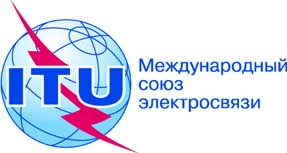 ПЛЕНАРНОЕ ЗАСЕДАНИЕДополнительный документ 3
к Документу 16(Add.21)-R7 октября 2019 годаОригинал: английскийОбщие предложения европейских странОбщие предложения европейских странПредложения для работы конференцииПредложения для работы конференцииПункт 9.1(9.1.3) повестки дняПункт 9.1(9.1.3) повестки дня